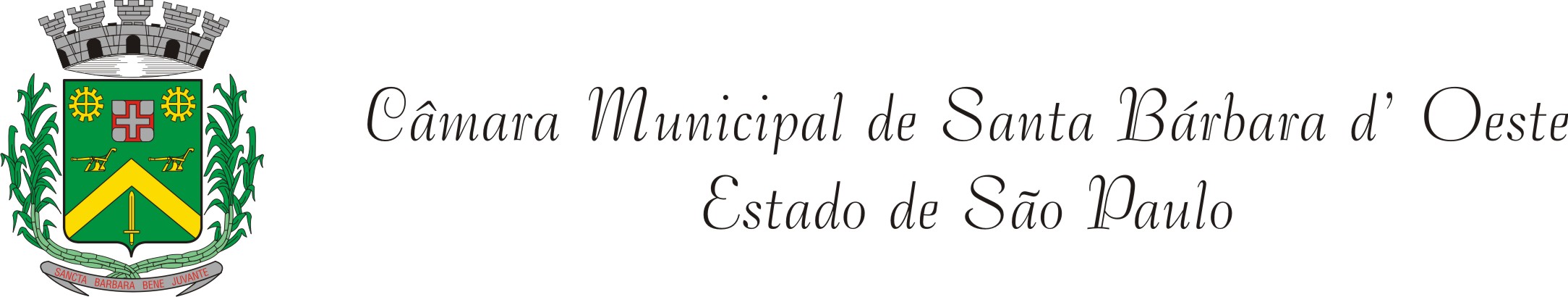 INDICAÇÃO Nº  1098  /12“Manutenção e reaproveitamento de área situada no Bairro Santa Rita” “INDICA ao Senhor Prefeito Municipal, na forma regimental, determinar ao setor competente que proceda a manutenção e reaproveitamento da área situada entre as Ruas Benjamim Wiezel, Cariris, Artur Gonçalves da Silva e Camaiuras no Bairro Sta Rita de Cássia”.Justificativa:Atendendo à solicitação de munícipes, apresento minha indicação para a manutenção de uma área situada entre as Ruas Benjamim Wiezel, Cariris, Artur Gonçalves da Silva e Camaiuras no Bairro Sta Rita de Cássia, pois a mesma se encontra abandonada, com mato alto e lixo proliferando animais peçonhentos que andam invadindo as casas vizinhas.Essa solicitação tem o intuito de amenizar os problemas causados por essa situação e reaproveitar esse espaço, com a instalação de um parque infantil, iluminação e o que mais for possível proporcionando aos munícipes desse bairro mais uma alternativa de lazer e descontração.Plenário “Dr. Tancredo Neves”, em 25 de Maio de 2012.DUCIMAR DE JESUS CARDOSO“Kadu Garçom”-Verereador-